Worksheet 1: Introduction to GameMaker (GM)Instructions:Geometry system: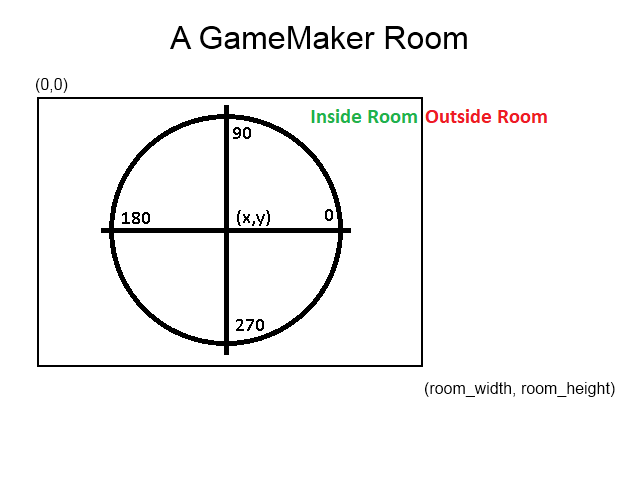 room_width global variable default value = 640room_height global variable default value = 480room_speed global variable default value = 30, meaning 30 “steps” (a.k.a. “cycles”) per second.GM etiquette:always name sprites meaningfully (sprite0 is not acceptable)always name objects meaningfully (object0 is not acceptable)useCamelCase or under_scores when naming.. doesn’t matter which style you use, just be consistentconsider the device you are building for.  For example, if you are developing for a laptop, perhaps your users might not have a precision mousemake it clear how to play your games. The user should not have to think unnecessarily for themselves.Learning Intentions: We are learning to be able to …Become familiar with the GM environment.Why are we learning this?So we can use GM to develop our computational thinking over the coming term.Success Criteria: I will be successful if I can …•	Correctly answer teacher questions about the GM environment, including the positioning and direction system•	Describe the etiquette GM programmers must follow•	Be able to create, run, save and close a GM file, and retrieve it on-queue.Acquire and integrate knowledge:Read the geometry system and GM etiquette (below the questions on this worksheet).The following picture applies to questions two through to six: 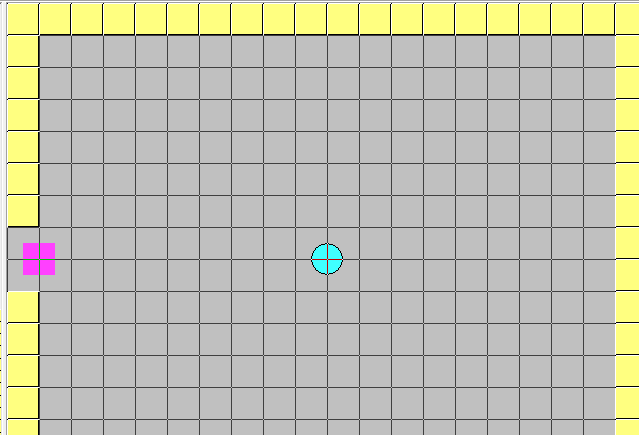 Assuming the default dimensions of the room have not been changed, give an approximate X and Y position of:The purple square: The aqua ball: The yellow brick in the bottom right corner: What direction value (using the GM geometry system) would the aqua ball have to face to be looking towards:The purple square: The yellow brick in the bottom right corner: If the purple square was to move towards the aqua ball in its default direction (0), would the movement be positive, negative or no change along the:X axis: Y axis: If the aqua ball was to maintain its default direction but head towards the purple square, would the movement be positive, negative or no change along the:X axis: Y axis: To practise saving your work, on your computer:Create a new folder to save your GM files inOpen GM in advanced mode, and on an empty project add a room by right-clicking on the Rooms folder, and selecting Create Room: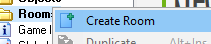 Now save the file in your freshly created GM folder – call it “empty game”Hit Play: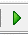 Close the GM windows once you have finishedRe-open GM, and find and load your “empty game” file.Extend and refine knowledge:Browse these game titles - https://www.yoyogames.com/showcaseWhich games have you played, of all these games made in GM?  Pick one of these games and find the awards it won (they were all made in GM):Undertale: 2.5 million steam ownersHotline Miami: 2.2 million steam ownersRisk of Rain: 1.5 million steam ownersGunpoint: 800k steam ownersNidhogg: 670K steam ownersNuclear Throne: 500K steam ownersHyper Light Drifter: 400K steam ownersVA-11 Hall-A: 150K steam ownersRivals of Aether: 100K steam owners(list current as of 2016)Use knowledge meaningfully:Investigate https://opengameart.org/ and start thinking about a game you’d like to make.  Download some assets that you think are cool, you can import them later into GM.  Keep your files organised.What makes a good game?  Is it better to have better graphics, or better game play?  2D games can be awesome!